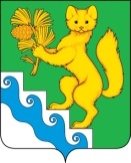 АДМИНИСТРАЦИЯ БОГУЧАНСКОГО РАЙОНАПОСТАНОВЛЕНИЕ28.06. 2022                                с. Богучаны                                     № 558-пОб  отмене особого противопожарного режима на территории Богучанского района  Красноярского краяВ связи с нормализацией лесопожарной обстановки  на территории  Богучанского района Красноярского края, ликвидацией причин послужившей  основанием для введения особого  противопожарного режима на территориях отдельных муниципальных образований   постановлением Правительства № 276 –п  от 12.04.2022, постановлением администрации Богучанского района № 381-п от 12.05.2022 « о введении особого противопожарного режима на территории Богучанского района» , на основании постановления администрации Красноярского края  от 21.08.2000 № 623-п « Об утверждении  положения  об особом  противопожарном режиме  на территории Красноярского края» и предложений главного государственного инспектора  от 03.06.2022 № ИП- 237-73                                            ПОСТАНОВЛЯЮ:Отменить с 00 часов 00 минут 28 июня  2022 года особый противопожарный режим  на территории Богучанского района  Красноярского краяРекомендовать органам местного самоуправления сельсоветам Богучанского района, 
на пожароопасный период 2022 период:	обеспечить выполнение первичных мер пожарной безопасности; 	обеспечить меры, препятствующие распространению ландшафтных (природных) пожаров, а также иных пожаров вне границ населенных пунктов на земли населенных пунктов;	3. поддерживать в постоянной готовности муниципальные системы оповещения и информирования населения о чрезвычайных ситуациях;	4. Рекомендовать отделу МВД России по Богучанскому району не ослаблять  меры по охране общественного порядка и объектов, обеспечивающих жизнедеятельность населения.5. Отделу ГО,ЧС и ПБ администрации Богучанского района поддерживать в постоянной  готовности, силы и средства единой государственной системы предупреждения и ликвидации чрезвычайных ситуаций Богучанского района  Красноярского края, 
в том числе указанные в постановлении Правительства Красноярского края 
от 13.03.2014 № 78-п «О силах и средствах территориальной подсистемы единой государственной системы предупреждения и ликвидации чрезвычайных ситуаций Красноярского края». 	6. Опубликовать постановление в газете «Ангарская Правда» 
и на «Официальном интернет-портале информации Администрации Богучанского района ».7. Постановление вступает в силу со дня подписания.И.о. Главы Богучанского района                                         В.М.Любим Приложение к постановлению администрации Богучанского района №558-п          от 28.06. 2022.Состав районной комиссии по предупреждению и ликвидации чрезвычайных ситуаций и обеспечению пожарной безопасности (далее – КЧС и ПБ)30. ГИМС ГУ МЧС по Красноярскому краю Богучанский инспекторский участок Руковолитель Старший гос. инспектор по маломерным судам     Расулов М.М. 1.Любим Виктор МихайловичИ.о.Главы Богучанского района, председатель районной КЧС и ПБ2.Нохрин Сергей ИвановичЗаместитель Главы Богучанского района по вопросам развития лесопромышленного комплекса, экологии и природопользованию, заместитель председателя районной КЧС и ПБ3.Шульга Александр Анатольевич Начальник ПСЧ – 24 15 ПСО ФПС ГПС ГУ МЧС России по Красноярскому краю, заместитель председателя районной КЧС и ПБ4.Витюк Олег ВладимировичНачальник отдела по делам ГО, ЧС и ПБ администрации Богучанского района,секретарь комиссии5.Каблова Лейла ГеннадьевнаНачальник отдела лесного хозяйства, жилищной политики, транспорта и связи администрации Богучанского района6.Руководитель Богучанского  ПСО КГКУ «Спасатель» (по согласованию)7.Начальник Отдела МВД России по Богучанскому району (по согласованию)8.Начальник отдела вневедомственной охраны по Богучанскому району  (по согласованию)9.Руководитель ТО Управления Роспотребнадзора по Красноярскому краю в Богучанском районе (по согласованию)10.Главный врач КГБУЗ «Богучанская РБ» (по согласованию)11.Начальник гидрометеорологической обсерватории «Богучаны» (по согласованию)12.Начальник Богучанского МРО КГКУ «Управление автомобильных дорог по Красноярскому краю»(по согласованию)13.Начальник КГБУ «Богучанский отдел ветеринарии» (по согласованию)14.Руководитель БМУП «Районное АТП» (по согласованию)15.Руководитель КГБУ «Богучанское лесничество» (по согласованию)16.Руководитель КГБУ «Гремученское лесничество» (по согласованию)17.Руководитель КГБУ «Манзенское лесничество» (по согласованию)18.Руководитель КГБУ «Чунское лесничество» (по согласованию)19.Руководитель КГБУ «Хребтовское лесничество» (по согласованию)20.Руководитель КГБУ «Нижнетерянское лесничество» (по согласованию)21.Руководитель КГБУ «Невонское лесничество» (по согласованию)22.Руководитель Богучанского авиаотделения КГАУ «Лесопожарный центр» (по согласованию)23.Руководитель Манзенского авиаотделения КГАУ «Лесопожарный центр» (по согласованию)24.Руководитель Чуноярского авиаотделения КГАУ «Лесопожарный центр» (по согласованию)25.Директор ГПКК «ЦРКК» (по согласованию)26.Руководитель Ангарского филиала КрасЭКО – теплоснабжение (по согласованию)27.Заместитель главного инженера Ангарского филиала КрасЭКО – энергоснабжение (по согласованию)28.Генеральный директор ООО «ЛесСервис» - теплоснабжение (по согласованию)29.Начальник РЭС ПАО «МРСК- Сибири» - «Красноярскэнерго» - энергоснабжение (по согласованию)